Picture d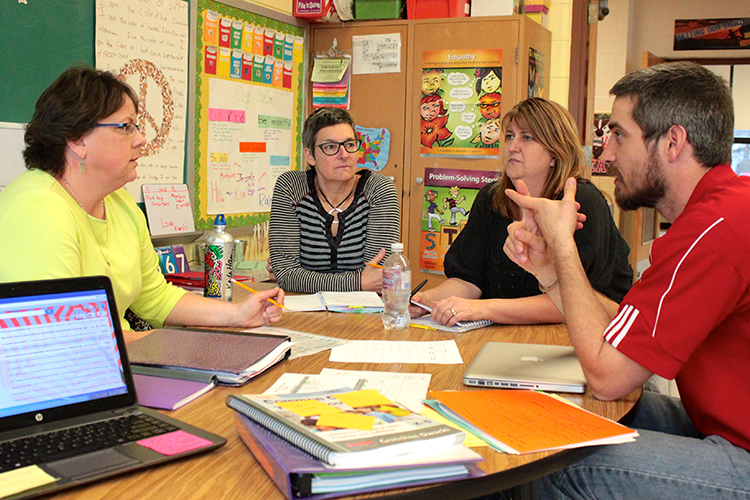 Image Source: Madison Metropolitan School District. (n.d). Schenk teachers share strengths to ensure all students succeed [Image]. Communications & Public Affairs. https://communications.madison.k12.wi.us/schenk-teacher-teams